ЛУКЬЯНОВО – МОЯ ЛЮБОВЬ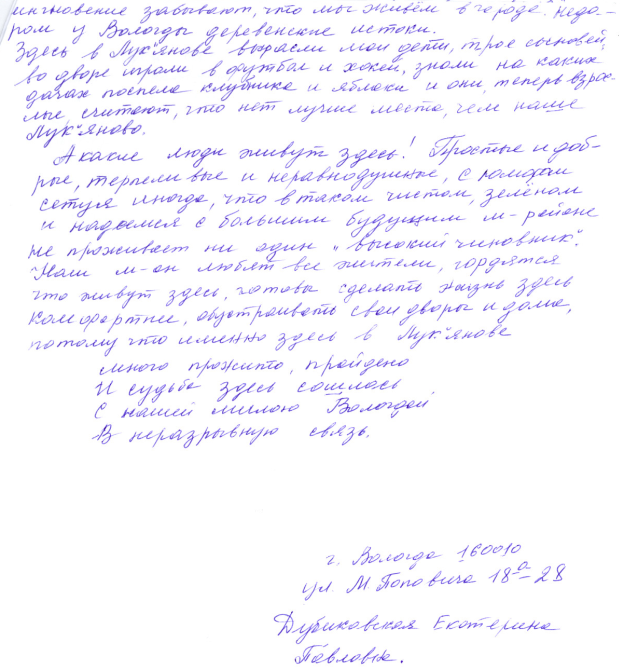 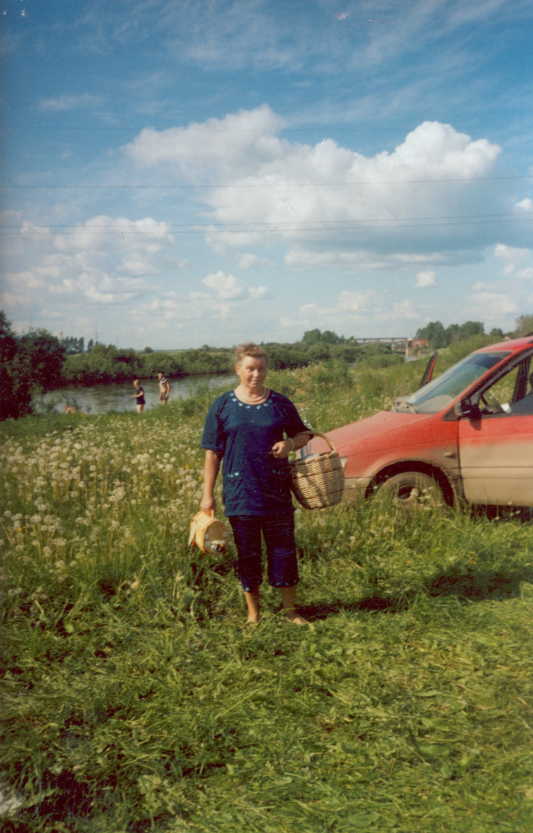 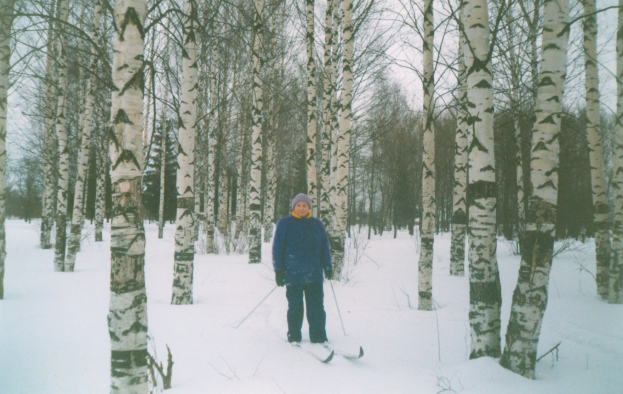 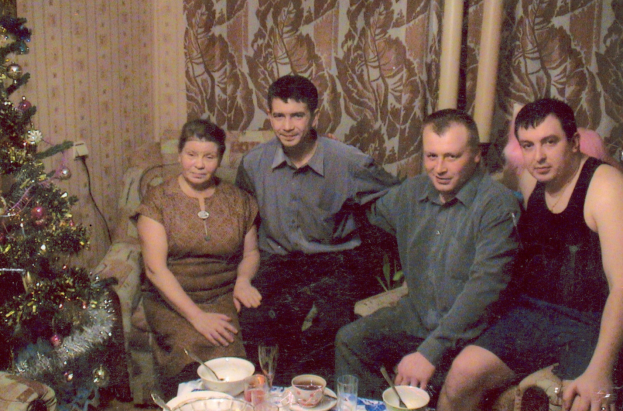 